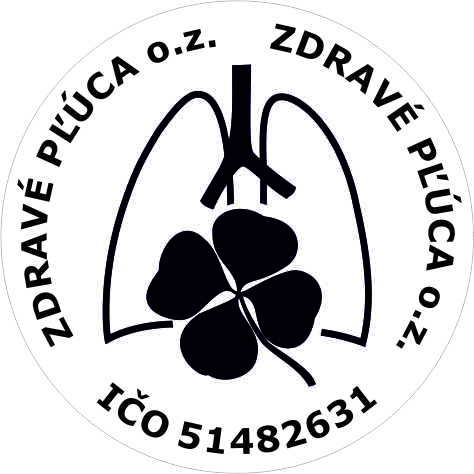 Darovacia zmluvauzatvorená v súlade s § 628 Občianskeho zákonníka v platnom znení medzi týmito zmluvnými stranami:1_____________________________________Adresa: ___________________________________________________________________IČO:_________________________________Účet: ________________________________Zastúpený:___________________________(ďalej len „darca“)2Občianske združenie Zdravé pľúcaAdresa: Diaková 105, 03802 DiakováIČO: 51482631Účet: SK77 0900 0000 0051 4380 0171Zastúpený: Doc. MUDr. Anton Dzian, PhD., predsedaI.Predmet zmluvyPredmetom daru je poskytnutie peňažného daru vo výške ______________ EUR(slovom __________________________________ EUR) na podporu programových cieľov a činnosti obdarovaného v súlade s jeho platnými Stanovami.II.Vyplatenie daruDarca poukáže obdarovanému finančnú sumu ______________ EUR, prevodom na bankový účet obdarovaného po podpise tejto zmluvy.III.Všeobecné ustanovenia1. V ostatnom sa práva a povinnosti zmluvných strán riadia príslušnými ustanoveniami Občianského zákonníka v platnom znení.2. Zmluvné strany prehlasujú, že si zmluvu prečítali, s jej obsahom súhlasia, na znak čoho ju podpisujú.3. Zmluvné strany prehlasujú, že predmetnú zmluvu podpísali slobodne a vážne a ich zmluvná voľnosť nebola obmedzená.4. Obdarovaný sa zaväzuje, že po výzve darcu preukáže jeho finančné vyúčtovanie.5. Darovacia zmluva sa vyhotovuje v dvoch exemplároch, jeden pre darcu a jeden pre obdarovaného.___________________________                                                               ___________________________podpísaný za darcu                                                                                       podpísaný za obdarovaného